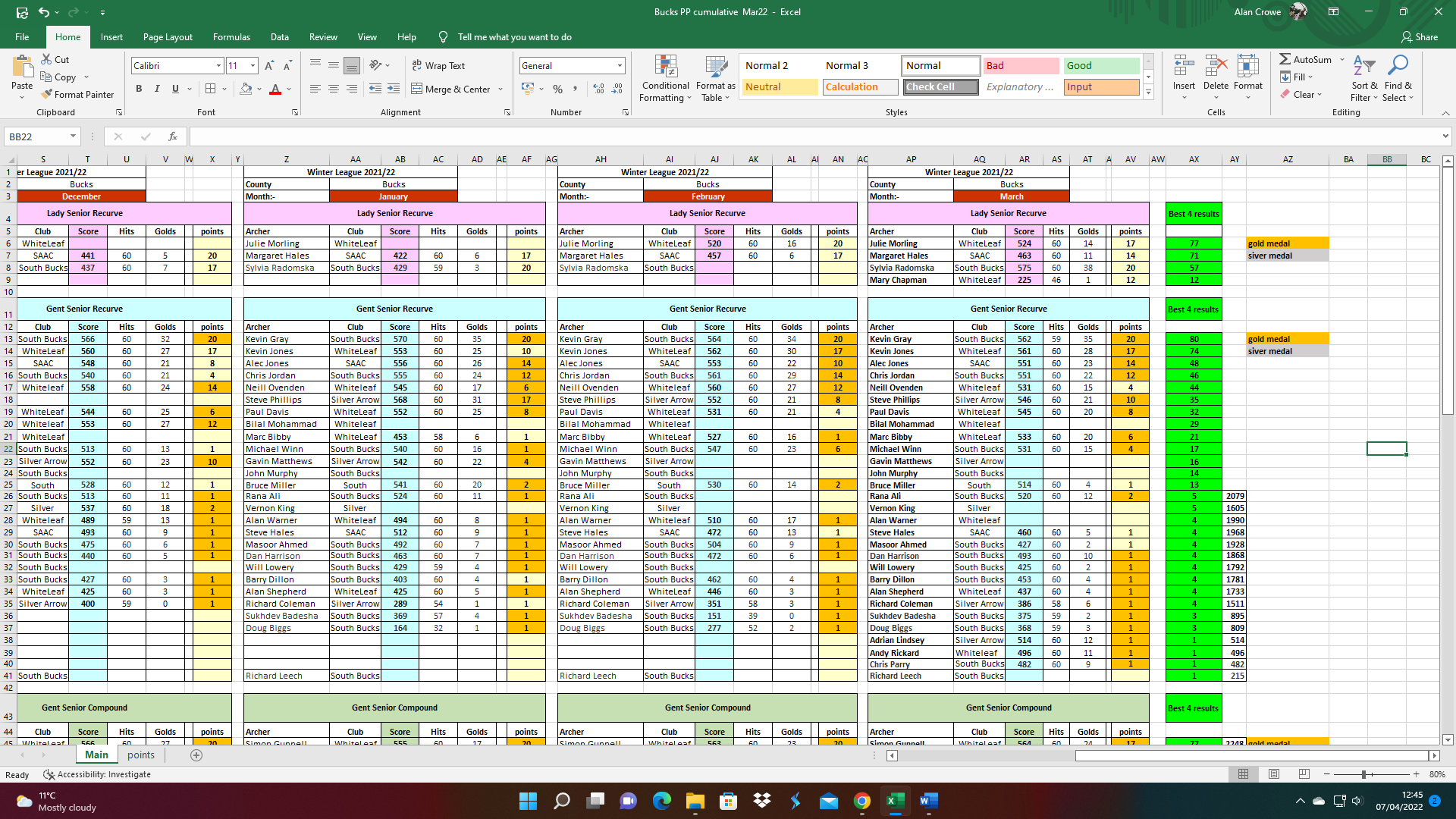 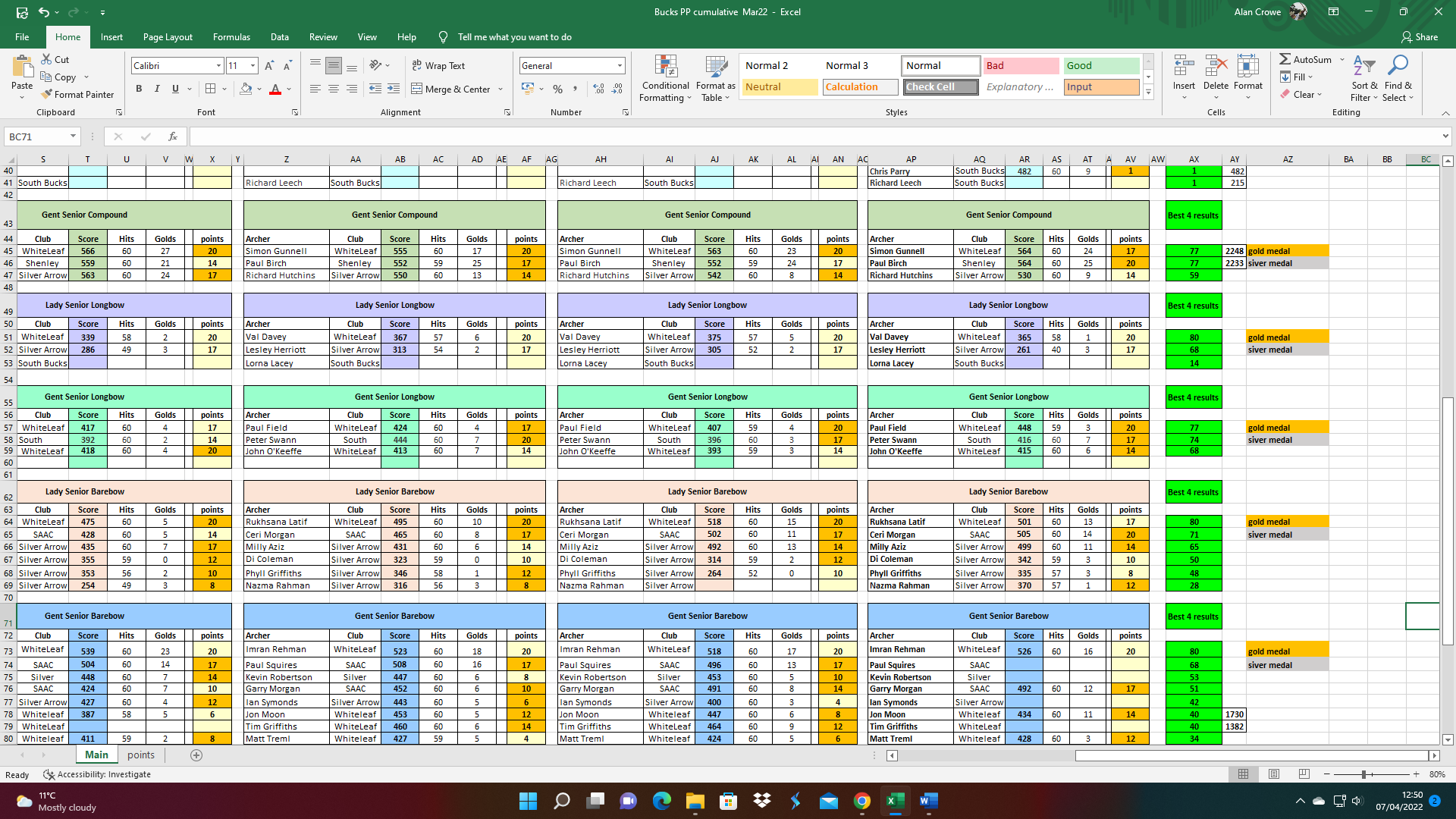 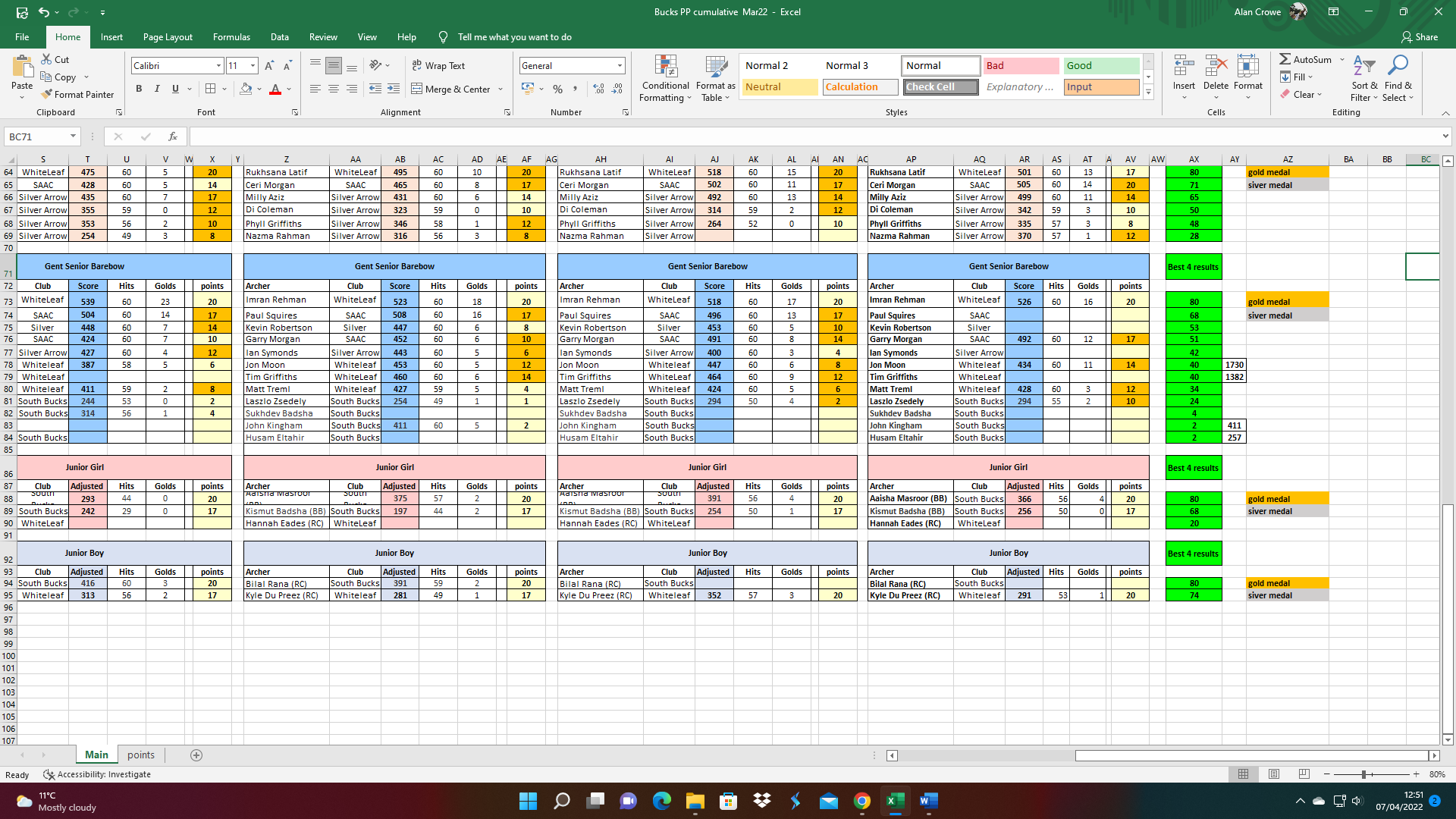 #